  PRIMORSKO-GORANSKA ŽUPANIJA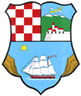 ZAPISNIK SA SASTANKASazivačIme i prezimePotpisSazivačMilica GolužaNaziv sastanka:Sastanak Školskog odbora Osnovne škole dr. Josipa Pančića Bribir1.Mjesto:     BribirPočetak:18,00 sati1.Dan i datum:30. prosinca 2019.Završetak:19, 00 sati2.Prisutni:3.Odsutni:4.Dnevni red:Verificiranje zapisnika s prethodne sjedniceII. Izmjene I dopune financijskog plana za 2019. godinuFinancijski plan 2020.-2022.Plan nabave za 2020. godinuZapošljavanje učitelja RN po natječajuNadoknada nastave zbog štrajka radnika u školiRaznoTijek izlaganja i rezultati sastankaAd  1. Sažetak izlaganja i raspraveAd  1. Sažetak izlaganja i raspraveAd  1. Sažetak izlaganja i raspraveŠkolski odbor je jednoglasno verificirao zapisnik s prethodne sjednice.Školski odbor je jednoglasno verificirao zapisnik s prethodne sjednice.Školski odbor je jednoglasno verificirao zapisnik s prethodne sjednice.Ad 1. Zaključak Zadužena osobaRokAd  2. Sažetak izlaganja i raspraveAd  2. Sažetak izlaganja i raspraveAd  2. Sažetak izlaganja i raspravePrijedlog II. izmjena i dopuna financijskog plana za 2019. godinu je prihvaćen od osnivača PGŽ.   Obveza Školskog odbora donijeti dokument.Prijedlog II. izmjena i dopuna financijskog plana za 2019. godinu je prihvaćen od osnivača PGŽ.   Obveza Školskog odbora donijeti dokument.Prijedlog II. izmjena i dopuna financijskog plana za 2019. godinu je prihvaćen od osnivača PGŽ.   Obveza Školskog odbora donijeti dokument.Ad 2. Zaključak Zadužena osobaRokŠkolski odbor je jednoglasno donio II. izmjene i dopune financijskog plana za 2019. godinu31.12..2019.Ad  3. Sažetak izlaganja i raspraveAd  3. Sažetak izlaganja i raspraveAd  3. Sažetak izlaganja i raspraveRačunovođa xxxxxxxxxxxxx  obrazložila je postupak i metodologiju izrade Financijskog plana za 2020. godinu s projekcijom za 2021. i 2022. godinu. Planirane su aktivnosti i troškovi sukladno Okvirnom prijedlogu opsega financijskih planova ustanova osnovnog školstva PGŽ za 2020. – 2022. godinu te aktivnosti koje proizlaze iz vlastitih prihoda škole i sufinanciranja.Računovođa xxxxxxxxxxxxx  obrazložila je postupak i metodologiju izrade Financijskog plana za 2020. godinu s projekcijom za 2021. i 2022. godinu. Planirane su aktivnosti i troškovi sukladno Okvirnom prijedlogu opsega financijskih planova ustanova osnovnog školstva PGŽ za 2020. – 2022. godinu te aktivnosti koje proizlaze iz vlastitih prihoda škole i sufinanciranja.Računovođa xxxxxxxxxxxxx  obrazložila je postupak i metodologiju izrade Financijskog plana za 2020. godinu s projekcijom za 2021. i 2022. godinu. Planirane su aktivnosti i troškovi sukladno Okvirnom prijedlogu opsega financijskih planova ustanova osnovnog školstva PGŽ za 2020. – 2022. godinu te aktivnosti koje proizlaze iz vlastitih prihoda škole i sufinanciranja.Ad 3. Zaključak Zadužena osobaRokŠkolski odbor je jednoglasno usvojio Financijski plan za 2020. godinu s projekcijom za 2021.-2022. godinu31.12.2022.Ad  4. Sažetak izlaganja i raspraveAd  4. Sažetak izlaganja i raspraveAd  4. Sažetak izlaganja i raspraveRačunovođa xxxxxxxxxx detaljno je obrazložila Plan nabave za 2020. godinuRačunovođa xxxxxxxxxx detaljno je obrazložila Plan nabave za 2020. godinuRačunovođa xxxxxxxxxx detaljno je obrazložila Plan nabave za 2020. godinuAd 4. Zaključak Zadužena osobaRokŠkolski odbor je jednoglasno usvojio Plan nabave za 2020. godinu 31.12.2020.Ad  5. Sažetak izlaganja i raspraveAd  5. Sažetak izlaganja i raspraveAd  5. Sažetak izlaganja i raspraveNa natječaj za zapošljavanje učitelja razredne nastave javila se samo
učiteljica xxxxxx i ravnatelj predlaže da se učiteljicom
xxxxxxxxx sklopi ugovor o radu na određeno vrijeme do povratka
xxxxxxxxxxx s porodnog dopusta.Na natječaj za zapošljavanje učitelja razredne nastave javila se samo
učiteljica xxxxxx i ravnatelj predlaže da se učiteljicom
xxxxxxxxx sklopi ugovor o radu na određeno vrijeme do povratka
xxxxxxxxxxx s porodnog dopusta.Na natječaj za zapošljavanje učitelja razredne nastave javila se samo
učiteljica xxxxxx i ravnatelj predlaže da se učiteljicom
xxxxxxxxx sklopi ugovor o radu na određeno vrijeme do povratka
xxxxxxxxxxx s porodnog dopusta.Ad 5. Zaključak Zadužena osobaRokŠkolski odbor je jednoglasno dao suglasnost ravnatelju za zapošljavanje xxxxxx do povratka xxxxxxxx s porodnog dopusta.31.12.2019.Ad  5. Sažetak izlaganja i raspraveAd  5. Sažetak izlaganja i raspraveAd  5. Sažetak izlaganja i raspraveZbog štrajka radnika utvrđen je novi kalenda rada ove škole za školsku
2019./2020. godinu.
Zimski odmor počinje 24. prosinca 2019. godine i traje do 3. siječnja 2010. godine,
s time da nastava počinje 7. siječnja 2020. godine.
Proljetni odmor za učenike počinje 10. travnja 2020. godine i završava 10. travnja 2020. Godine s tim da nastava počinje 14. travnja 2020. godine.
Nastavna godina završava 19. lipnja 2020. godine.Zbog štrajka radnika utvrđen je novi kalenda rada ove škole za školsku
2019./2020. godinu.
Zimski odmor počinje 24. prosinca 2019. godine i traje do 3. siječnja 2010. godine,
s time da nastava počinje 7. siječnja 2020. godine.
Proljetni odmor za učenike počinje 10. travnja 2020. godine i završava 10. travnja 2020. Godine s tim da nastava počinje 14. travnja 2020. godine.
Nastavna godina završava 19. lipnja 2020. godine.Zbog štrajka radnika utvrđen je novi kalenda rada ove škole za školsku
2019./2020. godinu.
Zimski odmor počinje 24. prosinca 2019. godine i traje do 3. siječnja 2010. godine,
s time da nastava počinje 7. siječnja 2020. godine.
Proljetni odmor za učenike počinje 10. travnja 2020. godine i završava 10. travnja 2020. Godine s tim da nastava počinje 14. travnja 2020. godine.
Nastavna godina završava 19. lipnja 2020. godine.Ad 5. Zaključak Zadužena osobaRokŠkolski odbor je jednoglasno dao pozitivno mišljenje na izmijenjeni kaledndar rada škole30.6.2020.Zapisnik sastavio:Ime i prezimePotpisZapisnik sastavio:Boško MažarKLASA:602-02/19-11/2URBROJ:2107-35-19-9